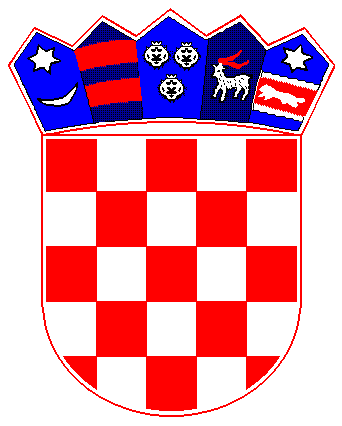                  REPUBLIKA HRVATSKA        PRIMORSKO-GORANSKA ŽUPANIJA                        OPĆINA MATULJI                Službenik za informiranjeZAHTJEV ZA DOPUNU ILI ISPRAVAK INFORMACIJEPodnositelj zahtjeva:________________________________________________________________________________ (ime i prezime/naziv)________________________________________________________________________________(adresa/sjedište)________________________________________________________________________________(telefon/ili e-pošta)							____________________________________								(naziv tijela javne vlasti)    							____________________________________								(sjedište i adresa tijela javne vlasti)Informacija koja se traži:__________________________________________________________________________________________Dana ___________ podnio/la sam zahtjev za pristup informaciji navedenom tijelu javne vlasti sukladno članku 18. st.1. Zakona o pravu na pristup informacijama (NN 25/13.,85/15.) kojim sam zatražio/la dostavu informacije (navesti koja je informacija zatražena)_________________________________________________________________________________________Budući da sam dana ______________ zaprimio/la informaciju koja nije ona koju sam zatražio/la ili je nepotpuna (zaokružiti), molim da mi se sukladno odredbi članka 24. stavka 1. i 2. Zakona o pravu na pristup informacijama dostavi dopuna odnosno ispravak sljedećih informacija:Način pristupa informaciji (označiti)neposredan pristup informaciji,pristup informacije pisanim putem,uvid u dokumente i izrada preslike dokumenata koji sadrže traženu informaciju,dostavljanje preslika dokumenata koji sadrži traženu informaciju,na drugi prikladan način (elektronskim putem ili drugo)___________________________________________________________________________________							________________________________							(vlastoručan potpis podnositelja zahtjeva)____________________   (mjesto i datum)